Вопросы и ответы
по проекту «МЕНЕДЖЕР ОБРАЗОВАНИЯ»Зачем это нам надо?Если у Вас есть желание работать по специальности, то мы предоставляем возможность получить практический опыт работы, кроме того, Вы можете поучаствовать в проектах ФОНДА, начать свое дело при поддержке ФОНДА, найти или создать самому себе место работы и просто расширить свой кругозор.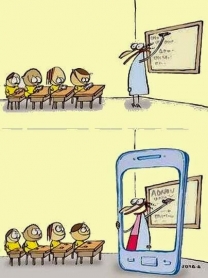 Что я с этого получу? Как минимум идею для настоящей научно-практической работы (дипломного проекта или курсовой работы) и методику ее выполнения по направлению Вашей специальности, а также: практику в вопросах управления образовательной (и не только) организацией, лицензирования, кадровой, экономической и многих других направлений работы коммерческой и некоммерческой организаций. А еще мы поможем разобраться в себе и выбрать направление своей дальнейшей деятельности.Чему будут учить?Образовательная программа составляется индивидуально, на основании уже имеющихся компетенций и пожеланий по своему развитию. Основой обучения являются образовательные программы ФОНДА, в том числе, управленческие – «Деловое администрирование», «Менеджмент» и специальные программы.Как организована учеба?Обучение построено по очно-заочной схеме с использованием современных коммуникационных технологий.Кто наставник и чем он это заслужил?В качестве единственного наставника, в настоящий момент, выступает директор ФОНДА «ТРИОНИКС» Картамышев Антон Викторович. Почитать о нем Вы можете на сайте ФОНДА.Согласовано ли это с руководством Курских ВУЗов?Мы согласовали проведение проекта с руководством КГУ. При необходимости, мы готовы провести эту процедуру для других курских ВУЗов.Можно ли заработать во время прохождения стажировки?Да. По условиям Положения о проекте, в случае привлечения обучающегося к коммерческим проектам ФОНДА «ТРИОНИКС», на время выполнения конкретной работы с ними заключается срочный трудовой договор, выплачивается заработная плата и производятся иные выплаты, предусмотренные действующим законодательством.Чем обучение в ФОНДЕ отличается от обучения в КГУ или другом ВУЗе?Формой. Стажировка дает возможность применять знания, получать навыки и даже вырабатывать умения. Например, одними из самых востребованных специалистов в высокотехнологических компаниях США являются выпускники Университета Ватерлоо (Канада), в первую очередь, из-за огромной практики, которую они получают – типичный выпускник Ватерлоо имеет за плечами не менее шести стажировок в крупных компаниях, чаще американских, общей протяженностью 24 месяца! Такую же возможность студентам курских ВУЗов старается предоставить ФОНД «ТРИОНИКС».Можно ли после обучения устроиться на работу в ФОНД?Да. Тем студентам, кто в процессе стажировки проявит себя с положительной стороны или найдет свое место в одном из проектов ФОНДА, может быть предложена постоянная работа. Еще одной возможностью устроиться на работу после (и во время) стажировки, является возможность стать работником отдельной организации в которую вырастают проекты ФОНДА.Студенты каких специальностей и ВУЗов могут участвовать в проекте?Любых. Управленческие компетенции одинаковы и не зависят от специальности и профессии. Перечень проектов ФОНДА «ТРИОНИКС» охватывает достаточно большое количество направлений экономической деятельности, чтобы найти применение профессиональным компетенциям студентов любых специальностей (место найдется студентам медицинских, технических, аграрных и, конечно, педагогических ВУЗов).Как подать заявку?Заполните форму на странице проекта «МЕНЕДЖЕР ОБРАЗОВАНИЯ»Другие вопросы по проекту «МЕНЕДЖЕР ОБРАЗОВАНИЯ» Вы можете задать здесь.